AstmaDef. er en kronisk betændelsestilstand i lungerne (uden bakterier) med gentagne anfald af åndenød, hoste, trykken i brystet eller hvæsende/pibende vejrtrækning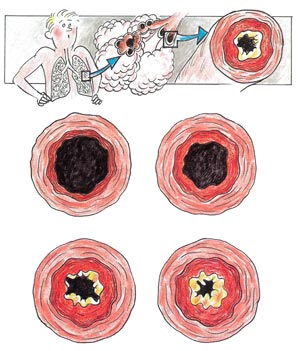 Glat muskulatur Trækker sig sammen Slimhinden hæver Øget slim produktion↓ lungekapacitet og lungefunktionÅrsager:ArvAllergiske: 	Pollen	Dyre hår	Husstøv mider 	Føde midler	Medicin	SvampeIkke allergiske:   		Tobak		Dufte		Stress → Fysisk eller PsykiskInfektion:Symptomer:Ekspiratorisk dyspnø (Besværet udånding)Hoste (svække kinocilier) Opspyt (hvidligt) Pibende hvæsende ved udåndingAngstKlamt svedKan bruge alle muskler i åndedrættets tjenesteIltes blodet ikke tilstrækkeligt pga. den dårlige lungefunktion. Der optræder derfor blåfarvning af huden (cyanose)Urolig og koldsvedende med en svag og hurtig puls	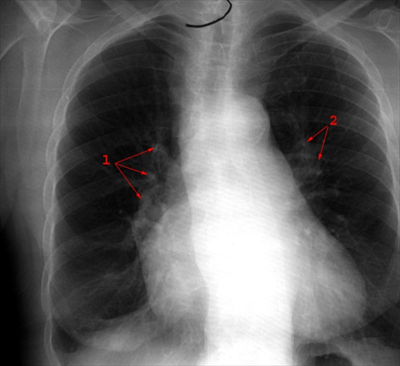 Komplikationer: LungebetændelseAtelektase (Manglende eller ufuldstændig udfoldning af lungealveolerne) Pneumothorax (Lungekollaps, Punkteret lunge)Emfysem (for store lunger) Cor pulmonale (højt blodtryk i lungekredsløbet)                               Cor= hjerte og pulmonale= lungerne 